Rookhope Primary School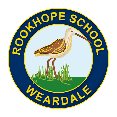 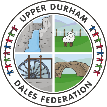 Caretaker/CleanerRookhope Primary SchoolCaretaker/CleanerRookhope Primary SchoolCaretaker/CleanerRookhope Primary SchoolCaretaker/CleanerEssentialDesirableMethod of AssessmentEducation/ QualificationsGood basic literacy & numeracy skillsEvidence of recent training &/or qualifications which you feel are relevant to this jobApplication formReferencesInterviewExperienceAwareness of the duties of a  school caretaker Recent experience of caretaking/  cleaning premisesApplication formReferencesInterviewSkillsAbility to carry out painting and decorating and minor repairs.Ability to work by yourself and as part of a whole school team.An understanding of security & heating systemsAbility to clean and maintain a high standard of cleanliness throughout the schoolInitiative to recognise when areas of the school and grounds need improvement or repair and inform Head Teacher. DIY skills to a high standard. Application formReferencesInterviewPersonal QualitiesA desire to work in a school environment and to promote the positive ethos of this schoolAbility to get on well with people of all agesAbility to use own initiativeAbility to attend call outs at unsociable hours and weekendsFull clean driving licenceApplication formReferencesInterview